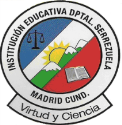 PLAN DE REFUERZO Y MEJORAMIENTOCOMISION DE EVALUACION Y PROMOCION 2015PROCESO ACADEMICOPLAN DE REFUERZO Y MEJORAMIENTOCOMISION DE EVALUACION Y PROMOCION 2015PROCESO ACADEMICOPLAN DE REFUERZO Y MEJORAMIENTOCOMISION DE EVALUACION Y PROMOCION 2015PROCESO ACADEMICOPLAN DE REFUERZO Y MEJORAMIENTOCOMISION DE EVALUACION Y PROMOCION 2015PROCESO ACADEMICOPLAN DE REFUERZO Y MEJORAMIENTOCOMISION DE EVALUACION Y PROMOCION 2015PROCESO ACADEMICOPLAN DE REFUERZO Y MEJORAMIENTOCOMISION DE EVALUACION Y PROMOCION 2015PROCESO ACADEMICOI.E.D.SERREZUELAMADRID - CUNDAMOR – DIGNIDAD – AUTONOMIA - EXCELENCIAI.E.D.SERREZUELAMADRID - CUNDAMOR – DIGNIDAD – AUTONOMIA - EXCELENCIAI.E.D.SERREZUELAMADRID - CUNDAMOR – DIGNIDAD – AUTONOMIA - EXCELENCIAI.E.D.SERREZUELAMADRID - CUNDAMOR – DIGNIDAD – AUTONOMIA - EXCELENCIASEDE:JORNADAGRADO/NIVELGRADO/NIVELGRADO/NIVELGRADO/NIVELI.E.D.SERREZUELAMADRID - CUNDAMOR – DIGNIDAD – AUTONOMIA - EXCELENCIAI.E.D.SERREZUELAMADRID - CUNDAMOR – DIGNIDAD – AUTONOMIA - EXCELENCIAI.E.D.SERREZUELAMADRID - CUNDAMOR – DIGNIDAD – AUTONOMIA - EXCELENCIAI.E.D.SERREZUELAMADRID - CUNDAMOR – DIGNIDAD – AUTONOMIA - EXCELENCIANOVENONOVENONOVENONOVENOI.E.D.SERREZUELAMADRID - CUNDAMOR – DIGNIDAD – AUTONOMIA - EXCELENCIAI.E.D.SERREZUELAMADRID - CUNDAMOR – DIGNIDAD – AUTONOMIA - EXCELENCIAI.E.D.SERREZUELAMADRID - CUNDAMOR – DIGNIDAD – AUTONOMIA - EXCELENCIAI.E.D.SERREZUELAMADRID - CUNDAMOR – DIGNIDAD – AUTONOMIA - EXCELENCIAVERSION:PRINCIPALMANANANOVENONOVENONOVENONOVENOCODIGO:CODIGO:CODIGO:CODIGO:DOCENTEIBETH VALBUENAIBETH VALBUENAIBETH VALBUENAASIGNATURAINGLES ORALINGLES ORALINGLES ORALINGLES ORALPERIODOSEGUNDOESTUDIANTECURSOCURSOFECHAJUN 01I. DESCRIPCION DE LA SITUACION ACADEMICA - PRESENTA DIFICULTAD EN:I. DESCRIPCION DE LA SITUACION ACADEMICA - PRESENTA DIFICULTAD EN:I. DESCRIPCION DE LA SITUACION ACADEMICA - PRESENTA DIFICULTAD EN:I. DESCRIPCION DE LA SITUACION ACADEMICA - PRESENTA DIFICULTAD EN:I. DESCRIPCION DE LA SITUACION ACADEMICA - PRESENTA DIFICULTAD EN:I. DESCRIPCION DE LA SITUACION ACADEMICA - PRESENTA DIFICULTAD EN:COGNITIVOCOGNITIVOPROCEDIMENTALPROCEDIMENTALACTITUDINALACTITUDINALA1Identificar y usar el verbo moda shouldB1Comunicar ideas, oralmente, sobre concejos o sugerenciasC1Asistir puntualmente a clase.A2Identificar y usar diferentes verbos en presente simple en el marco de la comunicación oral.B2Utilizar en conversaciones, palabras interrogativas y diferentes verbos en presente simple.C2Justificar ausencias.A3Dar información sobre los derechos humanosB3 Exponer  algunos derechos humanos y escuchar atentamente las intervenciones orales de los compañeros.C3Realizar las producciones orales propuestas para las clases.A4B4C4Hacer tareas y presentarlas oportunamente.A5B5C5Asistir a clase con materiales de trabajo.II. ESTRATEGIAS DE REFUERZO: ACTIVIDADES A REALIZARII. ESTRATEGIAS DE REFUERZO: ACTIVIDADES A REALIZARD1Presentar el cuaderno de inglés oral al día, con   todos los temas vistos durante el periodo, incluidas las conversaciones, verbos, complementos y parámetros de elaboración acordados en clase. (Es prerrequisito para presentar evaluación oral).D2Elaborar una cartelera con seis derechos humanos en inglés y frases explicativas para hacer exposición oral de ese tema. Practicar la pronunciación de los derechos y las frases explicativas.D3Seguir cabalmente las instrucciones dadas por la profesora para la elaboración y sustentación de la exposición  oral.D4La exposición se realizara en la primera semana después del regreso de vacaciones, en la hora de clase de ingles oral.D5D6III. SUSTENTACION: CONDICIONESIII. SUSTENTACION: CONDICIONESIII. SUSTENTACION: CONDICIONESIII. SUSTENTACION: CONDICIONESIII. SUSTENTACION: CONDICIONESIII. SUSTENTACION: CONDICIONESIII. SUSTENTACION: CONDICIONESIV. VALORACIONE1E1Asistir  puntualmente a nivelar en la fecha estipulada, no se hacen nivelaciones en fechas diferentes a las programadas. Solo se aceptan excusas por incapacidad médica comprobada.Asistir  puntualmente a nivelar en la fecha estipulada, no se hacen nivelaciones en fechas diferentes a las programadas. Solo se aceptan excusas por incapacidad médica comprobada.Asistir  puntualmente a nivelar en la fecha estipulada, no se hacen nivelaciones en fechas diferentes a las programadas. Solo se aceptan excusas por incapacidad médica comprobada.Asistir  puntualmente a nivelar en la fecha estipulada, no se hacen nivelaciones en fechas diferentes a las programadas. Solo se aceptan excusas por incapacidad médica comprobada.Asistir  puntualmente a nivelar en la fecha estipulada, no se hacen nivelaciones en fechas diferentes a las programadas. Solo se aceptan excusas por incapacidad médica comprobada.La cartelera  tiene una valoración del 20% de la nota.La sustentación corresponde a la exposición oral y tiene una valoración del  80% de la nota.E2E2Traer desprendible de plan de mejoramiento firmado por el padre de familiaTraer desprendible de plan de mejoramiento firmado por el padre de familiaTraer desprendible de plan de mejoramiento firmado por el padre de familiaTraer desprendible de plan de mejoramiento firmado por el padre de familiaTraer desprendible de plan de mejoramiento firmado por el padre de familiaLa cartelera  tiene una valoración del 20% de la nota.La sustentación corresponde a la exposición oral y tiene una valoración del  80% de la nota.E3E3Presentar el cuadernoal día, con todos los temas vistos durante el periodo y   los parámetros de elaboración acordados en clase. Tener en cuenta la escritura de los textos y la excelente presentación del cuaderno y de la cartelera. (Son  prerrequisito para presentar exposición oral).Presentar el cuadernoal día, con todos los temas vistos durante el periodo y   los parámetros de elaboración acordados en clase. Tener en cuenta la escritura de los textos y la excelente presentación del cuaderno y de la cartelera. (Son  prerrequisito para presentar exposición oral).Presentar el cuadernoal día, con todos los temas vistos durante el periodo y   los parámetros de elaboración acordados en clase. Tener en cuenta la escritura de los textos y la excelente presentación del cuaderno y de la cartelera. (Son  prerrequisito para presentar exposición oral).Presentar el cuadernoal día, con todos los temas vistos durante el periodo y   los parámetros de elaboración acordados en clase. Tener en cuenta la escritura de los textos y la excelente presentación del cuaderno y de la cartelera. (Son  prerrequisito para presentar exposición oral).Presentar el cuadernoal día, con todos los temas vistos durante el periodo y   los parámetros de elaboración acordados en clase. Tener en cuenta la escritura de los textos y la excelente presentación del cuaderno y de la cartelera. (Son  prerrequisito para presentar exposición oral).La cartelera  tiene una valoración del 20% de la nota.La sustentación corresponde a la exposición oral y tiene una valoración del  80% de la nota.E4E4La cartelera  tiene una valoración del 20% de la nota.La sustentación corresponde a la exposición oral y tiene una valoración del  80% de la nota.E5E5La cartelera  tiene una valoración del 20% de la nota.La sustentación corresponde a la exposición oral y tiene una valoración del  80% de la nota.DESPRENDIBLEDESPRENDIBLEDESPRENDIBLEDESPRENDIBLEDESPRENDIBLEDESPRENDIBLEDESPRENDIBLEDESPRENDIBLEYo _____________________________________________ Padre de Familia  del estudiante_______________ ____________________    del curso ________ jornada Mañana, estoy enterado del plan de refuerzo  correspondiente al  SEGUNDO  PERIODO académico en la asignatura de INGLÉS ORAL,  para presentar y sustentar el día: ______ mes _______ de 2015Yo _____________________________________________ Padre de Familia  del estudiante_______________ ____________________    del curso ________ jornada Mañana, estoy enterado del plan de refuerzo  correspondiente al  SEGUNDO  PERIODO académico en la asignatura de INGLÉS ORAL,  para presentar y sustentar el día: ______ mes _______ de 2015Yo _____________________________________________ Padre de Familia  del estudiante_______________ ____________________    del curso ________ jornada Mañana, estoy enterado del plan de refuerzo  correspondiente al  SEGUNDO  PERIODO académico en la asignatura de INGLÉS ORAL,  para presentar y sustentar el día: ______ mes _______ de 2015Yo _____________________________________________ Padre de Familia  del estudiante_______________ ____________________    del curso ________ jornada Mañana, estoy enterado del plan de refuerzo  correspondiente al  SEGUNDO  PERIODO académico en la asignatura de INGLÉS ORAL,  para presentar y sustentar el día: ______ mes _______ de 2015Yo _____________________________________________ Padre de Familia  del estudiante_______________ ____________________    del curso ________ jornada Mañana, estoy enterado del plan de refuerzo  correspondiente al  SEGUNDO  PERIODO académico en la asignatura de INGLÉS ORAL,  para presentar y sustentar el día: ______ mes _______ de 2015Yo _____________________________________________ Padre de Familia  del estudiante_______________ ____________________    del curso ________ jornada Mañana, estoy enterado del plan de refuerzo  correspondiente al  SEGUNDO  PERIODO académico en la asignatura de INGLÉS ORAL,  para presentar y sustentar el día: ______ mes _______ de 2015Yo _____________________________________________ Padre de Familia  del estudiante_______________ ____________________    del curso ________ jornada Mañana, estoy enterado del plan de refuerzo  correspondiente al  SEGUNDO  PERIODO académico en la asignatura de INGLÉS ORAL,  para presentar y sustentar el día: ______ mes _______ de 2015Yo _____________________________________________ Padre de Familia  del estudiante_______________ ____________________    del curso ________ jornada Mañana, estoy enterado del plan de refuerzo  correspondiente al  SEGUNDO  PERIODO académico en la asignatura de INGLÉS ORAL,  para presentar y sustentar el día: ______ mes _______ de 2015Ibeth Valbuena Ibeth Valbuena Ibeth Valbuena ESTUDIANTED.I.ESTUDIANTED.I.PADRE DE FAMILIAC.C.DOCENTE DE LA ASIGNATURADOCENTE DE LA ASIGNATURADOCENTE DE LA ASIGNATURA